Entry form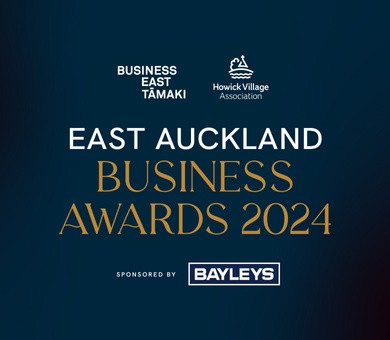 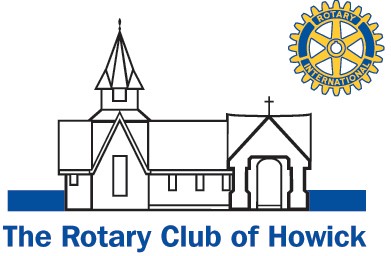 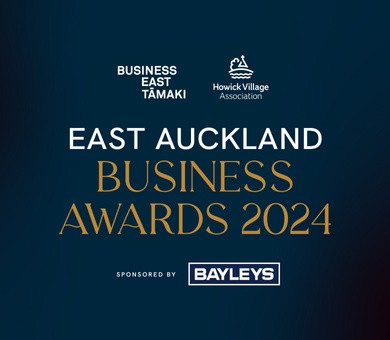 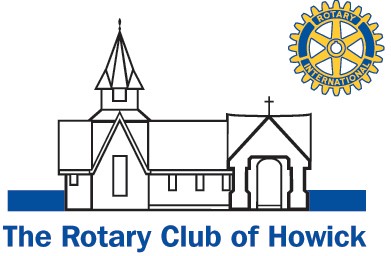 The Excellence in Community Impact award celebrates and honours businesses and organisations that are dedicated to creating positive change within their local or target communities. This prestigious accolade recognises those who have made a significant and genuine commitment to community well-being.It  also  recognises  organisations  that  implement  initiatives  that  have  a  positive  impact  on  the community and generate outcomes that have a long term benefit. Initiatives can include but are not limited to projects, programmes, processes, systems, technologies, developments, ventures, and undertakings .Who Should Enter: This category is open to all businesses or organisations that embody the spirit of community and inspire others to drive positive transformations and leave a lasting legacy in their communities.Reminder: If you wish to enter multiple categories an individual entry is required for each.Your Business/Organisation name:(this name that will be used in any award citation and/or publicity)Your Business Address:Your Business Website:Your Business Phone Number:Business Contact Person:Contact’s Email Address:Your Business Association:(e.g. Business East Tamaki or Howick Village Association)Please provide a brief description of your business/organisation and its core activities (Max 200 words):Question 1: Alignment with Community Needs:Clearly define how your business or organisations initiatives align with and address specific community needs, issues, or challenges. (Max 250 words) Judges will assess the relevance and appropriateness of the efforts in relation to the depth of involvement and cooperation with the community.Question 2: Sustainability and Longevity:What sets your business/organisation apart? (max 150 words) Provide information about the sustainability and long-term commitment of the community impact initiatives. Judges will assess how well the efforts are positioned to continue making a difference in the future.Question 3: Demonstrating Excellence:How does your business/organisation demonstrate excellence in community impact? (max 200 words) Consider clear mission and values, execution, strategies, feedback and adaptation, future goals and commitment, employee involvement, transparency and accountability etc.Question 4: Measurable Impact:Describe the positive impact your business or organisation has had on the community. (max 200 words). This could include developments, ventures, statistics, metrics, jobs created, funds donated, or specific outcomes that showcase the extent of the impact and tangible outcomes.Additional Information:Please provide any additional information or supporting documentation you would like the judging panel to consider such as customer testimonials, or media coverage to strengthen your entry (optional, max 150 words + you may attach up to three files):Entry Submission:By submitting this entry, you agree to the terms and conditions of the East Auckland Business Awards. Entries must be received byDecember 8th 2023. Late entries will not be considered.By signing your full name below, you acknowledge that all information provided in this entry form is accurate and to the best of your knowledge and have agreed to the East Auckland Business Awards Terms and Conditions.Full name:Signature:Date:Terms and Conditions for the East Auckland Business AwardsEligibility:The East Auckland Business Awards (hereinafter referred to as “Awards”) entry is open to businesses and individuals who meet the eligibility criteria as defined by the awards programmed. Eligibility criteria may vary for each award category.Business East Tamaki or Howick Village Association employees are not eligible to participate.Category sponsors and their staff cannot enter the category they sponsor.To be eligible to enter, your business must be a member or an associate member of Business East Tamaki or the Howick Village Association.Entry SubmissionBusinesses can enter multiple categories; however the judges have the right to judge you in all you enter, some or one of the categories only.All entries must be submitted through the official awards email by the specified submission deadline. Incomplete or late submissions will not be consideredNominees must provide accurate and truthful information in their submissionsSharing of nomination information:Nominees agree that we may share any of the initiatives, achievements or photos of the winners and finalists as described in your nomination at the awards dinner, or in any promotional materials relating to the Awards (including via social media). If there is any specific information in your nomination that is confidential, you must identify it as such.Entry Fees:There is no cost to enter the East Auckland Business Awards.Confidentiality and Judging:Entries will be evaluated by a judge appointed by Business East Tamaki and/or Howick Village Association.All information provided in finalist forms will be treated as commercial in confidence by Business East Tamaki, Howick Village Association, judges and sponsor partners.Judges are required to declare any conflict of interest. Business East Tamaki and/or Howick Village Association will exclude any judge with conflicts of interest from judging these categories.The judges decisions are final.Judges may disqualify entries that do not comply with the entry guidelines or criteria.Awards CeremonyThe date of the Awards presentation is Wednesday, March 20th 2024. Attendance at the awards presentation is encouraged but not mandatoryIf you wish to attend the Awards ceremony, you will need to purchase tickets to that event.Privacy PolicyBusiness East Tamaki will handle personal information submitted with entries in accordance with its privacy policy. Information provided will be held in confidence for the purposes of the Awards submission only.By submitting an entry to the East Auckland Business Awards, nominees acknowledge that they have read, understood and agreed to these terms and conditions.